ПРАВИТЕЛЬСТВО ПСКОВСКОЙ ОБЛАСТИПОСТАНОВЛЕНИЕот 27 декабря 2023 г. N 529О КОНКУРСЕ ПРОЕКТОВ, РЕАЛИЗУЕМЫХ ТЕРРИТОРИАЛЬНЫМИОБЩЕСТВЕННЫМИ САМОУПРАВЛЕНИЯМИ В МУНИЦИПАЛЬНЫХОБРАЗОВАНИЯХ ПСКОВСКОЙ ОБЛАСТИНа основании Закона Псковской области от 19 февраля 2002 г. N 174-ОЗ "Об исполнительных органах Псковской области", постановления Правительства Псковской области от 25 декабря 2023 г. N 509 "О государственной программе Псковской области "Поддержка развития местного самоуправления в Псковской области" Правительство Псковской области постановляет:1. Утвердить прилагаемое Положение о конкурсе проектов, реализуемых территориальными общественными самоуправлениями в муниципальных образованиях Псковской области.2. Настоящее постановление вступает в силу с 01 января 2024 года.3. Контроль за исполнением настоящего постановления возложить на заместителя Губернатора Псковской области Серавина А.И.Губернатор Псковской областиМ.ВЕДЕРНИКОВУтвержденопостановлениемПравительства Псковской областиот 27 декабря 2023 г. N 529ПОЛОЖЕНИЕО КОНКУРСЕ ПРОЕКТОВ, РЕАЛИЗУЕМЫХ ТЕРРИТОРИАЛЬНЫМИОБЩЕСТВЕННЫМИ САМОУПРАВЛЕНИЯМИ В МУНИЦИПАЛЬНЫХОБРАЗОВАНИЯХ ПСКОВСКОЙ ОБЛАСТИI. ОБЩИЕ ПОЛОЖЕНИЯ1. Настоящее Положение устанавливает порядок проведения конкурса проектов, реализуемых территориальными общественными самоуправлениями в муниципальных образованиях Псковской области, выдвигаемых для получения финансовой поддержки за счет субсидий из областного бюджета (далее - конкурс проектов).2. В настоящем Положении применяются понятия в значениях, определенных Бюджетным кодексом Российской Федерации, Федеральным законом от 06 октября 2003 г. N 131-ФЗ "Об общих принципах организации местного самоуправления в Российской Федерации" (далее - Федеральный закон), а также используются следующие понятия:1) участник конкурса - учрежденное в соответствии с требованиями статьи 27 Федерального закона территориальное общественное самоуправление (далее - ТОС), которым подготовлен проект, представленный для участия в конкурсе проектов;2) проект - комплекс взаимосвязанных мероприятий, отвечающих указанным в пункте 3 настоящего Положения требованиям;3) представитель ТОС - лицо, уполномоченное собранием граждан по вопросам организации и осуществления ТОС на представление интересов граждан на конкурсе проектов, в том числе на подписание документов, необходимых для участия в конкурсе проектов.3. Предусмотренные проектом мероприятия должны отвечать следующим требованиям:1) исполнение мероприятий относится к полномочиям органов местного самоуправления по решению вопросов местного значения муниципального образования, на территории которого учрежден ТОС;2) исполнение мероприятий предполагает решение конкретной проблемы, актуальной для проживающих на территории ТОС граждан;3) срок исполнения мероприятий ограничен календарным годом, в котором проводится конкурс проектов;4) мероприятия в отношении общего имущества многоквартирного дома не должны включать проведение капитального ремонта общего имущества многоквартирного дома.4. Конкурс проектов проводится не более двух раз в год.II. ОРГАНИЗАЦИЯ ПРОВЕДЕНИЯ КОНКУРСА ПРОЕКТОВ5. Проведение конкурса проектов организует Управление по местному самоуправлению и территориальному развитию Правительства Псковской области (далее - организатор конкурса проектов).6. Конкурс проектов проводится конкурсной комиссией по проведению конкурса проектов (далее - конкурсная комиссия).7. Конкурсная комиссия формируется в составе не менее 7 человек.8. Состав конкурсной комиссии утверждается распоряжением Правительства Псковской области и формируется из числа представителей органов государственной власти Псковской области, Общественной палаты Псковской области, Ассоциации "Совет муниципальных образований Псковской области", представителей некоммерческих организаций.9. Конкурсная комиссия состоит из председателя конкурсной комиссии, заместителя председателя конкурсной комиссии, секретаря и членов конкурсной комиссии.10. Председатель конкурсной комиссии руководит ее деятельностью, проводит заседания конкурсной комиссии. В случае отсутствия председателя конкурсной комиссии заседания конкурсной комиссии проводит заместитель председателя конкурсной комиссии.11. Секретарь конкурсной комиссии информирует членов конкурсной комиссии об очередном заседании, а также оформляет протокол заседания конкурсной комиссии.Секретарь конкурсной комиссии не имеет права голоса и не участвует в голосовании при принятии конкурсной комиссией решений.12. Председатель конкурсной комиссии, его заместитель и секретарь конкурсной комиссии не участвуют в оценке поступивших документов для участия в конкурсе проектов.13. Члены конкурсной комиссии работают на общественных началах и принимают личное участие в ее работе.14. Член конкурсной комиссии, проживающий на территории участника конкурса, член конкурсной комиссии, имеющий личную заинтересованность в результатах конкурса проектов, которая приводит или может привести к конфликту интересов при исполнении обязанностей члена конкурсной комиссии (далее - член конкурсной комиссии, имеющий личную заинтересованность), не может участвовать в проведении такого конкурса проектов и подлежит отводу.Член конкурсной комиссии, имеющий указанную личную заинтересованность, в течение 2 рабочих дней со дня рассмотрения документов, указанных в подпункте 2 пункта 24 настоящего Положения, обязан представить председателю конкурсной комиссии заявление о наличии личной заинтересованности.Решение об отводе члена конкурсной комиссии, имеющего личную заинтересованность, принимается на заседании конкурсной комиссии и указывается в протоколе заседания конкурсной комиссии.15. Заседание конкурсной комиссии считается правомочным в случае присутствия на нем более половины ее членов без учета членов конкурсной комиссии, в отношении которых принято решение об отводе члена комиссии, имеющего личную заинтересованность в соответствии с пунктом 14 настоящего Положения.16. Решения конкурсной комиссии принимаются большинством голосов присутствующих на заседании членов конкурсной комиссии путем открытого голосования.Каждый член конкурсной комиссии обладает одним голосом.В случае равенства голосов решающим является голос председательствующего на заседании конкурсной комиссии.17. Решения конкурсной комиссии оформляются протоколом заседания конкурсной комиссии, который подписывается председателем конкурсной комиссии или его заместителем, председательствующим на заседании конкурсной комиссии, в срок не позднее 2 рабочих дней со дня проведения заседания конкурсной комиссии.18. Организационное обеспечение деятельности конкурсной комиссии осуществляет организатор конкурса проектов.III. ПОРЯДОК РАССМОТРЕНИЯ ПРОЕКТОВ И ОПРЕДЕЛЕНИЯПОБЕДИТЕЛЕЙ КОНКУРСА ПРОЕКТОВ19. Организатор конкурса проектов не позднее чем за 15 дней до дня начала предоставления документов для участия в конкурсе проектов размещает на официальном сайте Правительства Псковской области в информационно-телекоммуникационной сети "Интернет" по адресу: pskov.ru (далее соответственно - сеть "Интернет", официальный сайт Правительства Псковской области) информационное сообщение о проведении конкурса проектов, содержащее:1) сроки и порядок представления заявления об участии в конкурсе проектов и документов, указанных в пункте 21 настоящего Положения, заявки на участие в конкурсе проектов и документов, указанных подпункте 2 пункта 24 настоящего Положения;2) формы документов, указанных в приложениях N 1 - 3 к настоящему Положению;3) срок и место размещения итогов конкурса проектов;4) наименование и контактные данные организатора конкурса проектов;5) иную информацию, относящуюся к проведению конкурса проектов.20. Подготовка документов для участия в конкурсе проектов организуется местной администрацией муниципального образования Псковской области, в полномочия органов местного самоуправления которого входит реализация проекта (далее - местная администрация муниципального образования).21. Представители ТОС, имеющего намерение участвовать в конкурсе проектов, в срок, указанный в сообщении о проведении конкурса проектов, представляют в местную администрацию муниципального образования:1) заявление об участии в конкурсе проектов, составленное по форме согласно приложению N 1 к настоящему Положению;2) копию документа, подтверждающего полномочия представителя ТОС;3) паспорт проекта по форме согласно приложению N 2 к настоящему Положению с предварительными расчетами объема средств, требуемых на реализацию проекта;4) протокол собрания собственников общего имущества многоквартирного дома, проживающих в границах ТОС, по выявлению их мнения по проекту, предусматривающему мероприятия в отношении общего имущества многоквартирного дома;5) иные информацию и документы, относящиеся к проекту, например, презентацию проекта, видео- и фотоматериалы, эскизы конечного результата реализации проекта (по желанию участника конкурса проектов).22. Документы, указанные в пункте 21 настоящего Положения, подаются непосредственно в местную администрацию муниципального образования или направляются заказным почтовым отправлением с уведомлением о вручении в форме документа на бумажном носителе в прошитом (сброшюрованном) виде.23. Представители ТОС имеют право подать несколько заявлений об участии в конкурсе проектов при наличии нескольких проектов.К каждому заявлению об участии в конкурсе проектов прилагаются документы, предусмотренные пунктом 21 настоящего Положения.24. Местная администрация муниципального образования в течение 3 рабочих дней со дня поступления документов, указанных в пункте 21 настоящего Положения, проверяет их на соответствие требованиям настоящего Положения и по результатам проверки:1) в случае несоответствия представленных документов требованиям настоящего Положения направляет представителю ТОС уведомление об отказе в допуске к конкурсу проектов с обоснованием причин такого отказа;2) в случае соответствия представленных документов требованиям настоящего Положения направляет организатору конкурса в электронном виде с использованием сайта в сети "Интернет" по адресу: gosvote.pskov.ru/admin/ следующие документы:а) заявку на участие в конкурсе проектов по форме согласно приложению N 3 к настоящему Положению (далее - заявка на участие в конкурсе);б) составленную на основе предварительных расчетов объема средств, требуемых на реализацию проекта, представленных представителем ТОС, смету к проектам, на реализацию которых размер субсидии составляет до 401 тыс. рублей, либо проектно-сметную документацию к проектам, на реализацию которых размер субсидии составляет от 401 тыс. рублей до 500 тыс. рублей (при проведении первого конкурса проектов);в) составленную на основе предварительных расчетов объема средств, требуемых на реализацию проекта, представленных представителем ТОС, смету к проектам, на реализацию которых размер субсидии составляет до 300 тыс. рублей (при проведении второго конкурса проектов);г) представленные участником конкурса проектов документы, указанные в пункте 21 настоящего Положения;д) информацию о регистрации устава участника конкурса проектов;е) иные информацию и документы, относящиеся к проекту.25. Документы, указанные в подпункте 2 пункта 24 настоящего Положения, представляются по каждому проекту отдельно.26. В течение 10 рабочих дней со дня окончания срока приема заявок на участие в конкурсе, указанного в сообщении о проведении конкурса проектов, организатор конкурса проверяет соответствие заявок на участие в конкурсе требованиям настоящего Положения, запрашивает информацию, необходимую для проверки или уточнения сведений, указанных в перечне документов, представленных местной администрацией муниципального образования для участия в конкурсе проектов, подготавливает перечень заявок на участие в конкурсе, которые соответствуют требованиям настоящего Положения, а также перечень заявок, не соответствующих указанным требованиям.27. Результаты проверки поступивших заявок на участие в конкурсе, проведенной организатором конкурса, направляются членам конкурсной комиссии не позднее 2 дней до даты заседания конкурсной комиссии и рассматриваются на заседании конкурсной комиссии, которое проводится не позднее 12 рабочих дней со дня окончания приема заявок на участие в конкурсе, указанного в сообщении о проведении конкурса проектов.28. Если заявка на участие в конкурсе проектов признана конкурсной комиссией не соответствующей требованиям настоящего Положения, проект, входящий в эту заявку, в конкурсе проектов не участвует, о чем организатор конкурса в письменной форме сообщает местной администрации муниципального образования и представителю ТОС не позднее 3 рабочих дней со дня проведения заседания конкурсной комиссии, предусмотренного пунктом 27 настоящего Положения.29. По проектам, признанным конкурсной комиссией соответствующими требованиям настоящего Положения, конкурсная комиссия принимает решение о персональном составе членов конкурсной комиссии, которые будут осуществлять оценку заявок (далее - эксперты конкурса), в составе 4 человек. Персональный состав экспертов конкурса не разглашается.Организатор конкурса распределяет проекты экспертам конкурса.30. Оценка проектов осуществляется в соответствии с критериями оценки проектов, установленными в приложении N 4 к настоящему Положению, в срок не более 20 рабочих дней со дня окончания приема заявок на участие в конкурсе.31. Каждый эксперт конкурса заполняет оценочную ведомость по форме согласно приложению N 5 к настоящему Положению, проставляя баллы по проекту.Оценочные ведомости, заполненные экспертами конкурса, сдаются секретарю конкурсной комиссии.32. Секретарь конкурсной комиссии не позднее 30 рабочих дней со дня окончания приема заявок на участие в конкурсе формирует сводный рейтинг проектов, содержащий средний балл каждого проекта.Для расчета среднего балла проекта сумма общих баллов, выставленных экспертами конкурса по этому проекту, делится на число экспертов конкурса, участвовавших в оценке проекта.33. Первым в сводном рейтинге проектов указывается проект, набравший наибольший средний балл. Далее в сводном рейтинге проектов в порядке убывания указываются проекты, набравшие значение среднего балла меньше чем у предшествующего проекта.34. В случае если проекты получили одинаковое значение среднего балла, их последовательность в сводном рейтинге проектов определяется большинством голосов присутствующих на заседании членов конкурсной комиссии путем открытого голосования.35. Победителями конкурса проектов признаются проекты, которым присвоены номера, начиная с первого, в пределах общего объема субсидий, предусмотренного законом Псковской области об областном бюджете на соответствующий финансовый год и плановый период.36. Решение об определении проектов - победителей конкурса проектов принимается конкурсной комиссией на заседании, проводимом в срок не позднее 35 рабочих дней со дня окончания срока подачи заявок на участие в конкурсе.37. В срок не позднее 3 рабочих дней со дня проведения заседания конкурсной комиссии, на котором были определены проекты - победители конкурса проектов, организатор конкурса направляет в местную администрацию муниципального образования решение конкурсной комиссии об определении проектов - победителей конкурса проектов, а также обеспечивает размещение сообщения об итогах конкурса проектов с указанием списка проектов - победителей конкурса проектов и средних баллов этих проектов на официальном сайте Правительства Псковской области.Приложение N 1к Положениюо конкурсе проектов, реализуемыхтерриториальными общественнымисамоуправлениями в муниципальныхобразованиях Псковской области                                 В Администрацию муниципального образования                                 __________________________________________                                 ЗАЯВЛЕНИЕоб участии в конкурсе проектов, реализуемых территориальными общественными      самоуправлениями в муниципальных образованиях Псковской области___________________________________________________________________________       (наименование территориального общественного самоуправления)заявляет  о  намерении  принять  участие  в  конкурсе проектов, реализуемыхтерриториальными    общественными    самоуправлениями    в    муниципальныхобразованиях Псковской области.    С  условиями конкурса проектов ознакомлен. Достоверность представленныхсведений подтверждаю.    К заявлению прилагаются следующие документы:    1)    копия   документа,   подтверждающего   полномочия   представителятерриториального общественного самоуправления, на ___ л. в ___ экз.;    2)   паспорт   проекта,   реализуемого   территориальным   общественнымсамоуправлением, на ___ л. в ___ экз.;    3)  протокол  собрания  собственников общего имущества многоквартирногодома,  проживающих  в  границах  ТОС,  по  выявлению  их мнения по проекту,предусматривающему     мероприятия    в    отношении    общего    имуществамногоквартирного дома, на ___ л. в ___ экз.;    4)  иная  информация  и  документы,  относящиеся  к  проекту (например,презентация  проекта,  слайды,  видео-  и  фотоматериалы,  эскизы конечногорезультата реализации проекта).Представитель территориального общественного самоуправления________________                             ______________________________    (подпись)                                     (расшифровка подписи)Дата _______________Приложение N 2к Положениюо конкурсе проектов, реализуемыхтерриториальными общественнымисамоуправлениями в муниципальныхобразованиях Псковской областиПАСПОРТпроекта, реализуемого территориальнымобщественным самоуправлением__________________________________________________________(наименование территориального общественного самоуправления)на территории муниципального образования____________________________________________________________(наименование муниципального образования)1. Общая характеристика проекта2. Описание проекта(не более 10 печатных страниц):1. Описание проблемы, актуальной для проживающих на территории ТОС граждан.2. Цель проекта, предполагающая конкретное решение актуальной проблемы для проживающих на территории ТОС.3. Описание конкретных мероприятий (работ), предполагаемых к исполнению в ходе реализации проекта:4. Ресурсы, необходимые для реализации проекта:5. Ожидаемые результаты реализации проекта (указываются результаты, которые планируется достичь в ходе реализации проекта, характеризующие решение проблемы, с указанием, по возможности, количественных показателей; использование результатов проекта в будущем; мероприятия по поддержанию и (или) развитию результатов проекта).3. Предварительные расчеты объема средств,требуемых на реализацию проектаПредставитель территориального общественного самоуправления         ________________ _______________________________             (подпись)         (расшифровка подписи)Приложение N 3к Положениюо конкурсе проектов, реализуемыхтерриториальными общественнымисамоуправлениями в муниципальныхобразованиях Псковской области                                    В Управление по местному самоуправлению                                                и территориальному развитию                                            Правительства Псковской области                                  ЗАЯВКАна участие в конкурсе проектов, реализуемых территориальными общественными      самоуправлениями в муниципальных образованиях Псковской области___________________________________________________________________________                 (наименование муниципального образования)    В  целях  предоставления  субсидии  из  областного  бюджета на развитиеинститутов   территориального   общественного  самоуправления  и  поддержкупроектов местных инициатив направляю заявление___________________________________________________________________________       (наименование территориального общественного самоуправления)об  участии в конкурсе проектов, реализуемых территориальными общественнымисамоуправлениями в муниципальных образованиях Псковской области, с проектом______________________________________________________________________________________________________________________________________________________   (наименование проекта территориального общественного самоуправления)    Муниципальное образование _____________________________________________                                  (наименование муниципального образования)не  является  получателем субсидий из областного бюджета, предоставляемых вцелях  софинансирования  расходных обязательств, возникающих при выполненииполномочий  органов местного самоуправления по вопросам местного значения врамках реализации проекта.    Финансирование  мероприятий,  предусмотренных проектом территориальногообщественного    самоуправления,   за   счет   средств   местного   бюджетамуниципального образования в размере __________ гарантирую.    Достоверность   направляемой  в  составе  настоящей  заявки  информацииподтверждаю.    К заявке прилагаются следующие документы:    заявление  об  участии  в  конкурсе проектов, смета проекта, документы,полученные  от представителя территориального общественного самоуправления,на ___ л. в ___ экз.______________________         __________           _______________________     (должность)               (подпись)              (расшифровка подписи)Дата _______________Приложение N 4к Положениюо конкурсе проектов, реализуемыхтерриториальными общественнымисамоуправлениями в муниципальныхобразованиях Псковской областиКРИТЕРИИоценки проектов, реализуемых территориальнымиобщественными самоуправлениями в муниципальныхобразованиях Псковской областиПриложение N 5к Положениюо конкурсе проектов, реализуемыхтерриториальными общественнымисамоуправлениями в муниципальныхобразованиях Псковской областиОЦЕНОЧНАЯ ВЕДОМОСТЬчлена конкурсной комиссии________________________________________(Ф.И.О.)    Член конкурсной комиссии ____________ _____________________                              (подпись)   (расшифровка подписи)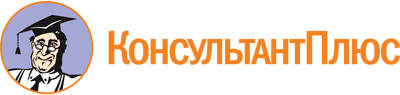 Постановление Правительства Псковской области от 27.12.2023 N 529
"О конкурсе проектов, реализуемых территориальными общественными самоуправлениями в муниципальных образованиях Псковской области"Документ предоставлен КонсультантПлюс

www.consultant.ru

Дата сохранения: 26.05.2024
 1Вопрос местного значения, в рамках которого реализуется проект2Наименование проекта, адрес или описание местоположения3Ф.И.О., контактные данные представителя территориального общественного самоуправления (далее - ТОС)4Партнеры проекта (перечень наименований юридических лиц, Ф.И.О. индивидуальных предпринимателей)5Количество граждан, проживающих в границах территории, на которой осуществляется ТОС, и участвующих в деятельности по реализации проекта6Срок реализации проекта6.1.Дата начала реализации проекта6.2.Дата окончания реализации проекта7Размер финансовых затрат на реализацию проекта (рублей)N п/пНаименование мероприятия (указываются только те мероприятия, которые имеют непосредственное отношение к проекту)Сроки проведения (дата, календарный месяц)Ожидаемые итоги12и т.д.1Размер финансовых затрат на реализацию проекта, всего (рублей), в том числе:1.1.за счет средств местного бюджета (рублей)1.2.за счет средств субсидии местному бюджету из областного бюджета (рублей)1.3.за счет безвозмездных поступлений в местный бюджет от физических лиц и партнеров проекта (рублей)2Вклад физических лиц и партнеров проекта в реализацию проекта, в том числе:2.1.вклад физических лиц в реализацию проекта:2.1.1.денежными средствами (рублей)2.1.2.трудовым участием (количество участников, в каких работах планируется их участие)2.1.3.предоставлением помещений (перечень помещений, для каких целей будут использоваться)2.1.4.техническими средствами (перечень средств, для каких работ будут использоваться)2.1.5.иное (указать наименование)2.2.вклад индивидуальных предпринимателей в реализацию проекта:2.2.1.денежными средствами (рублей)2.2.2.трудовым участием (количество участников, в каких работах планируется их участие)2.2.3.предоставлением помещений (перечень помещений, для каких целей будут использоваться)2.2.4.техническими средствами (перечень средств, для каких работ будут использоваться)2.2.5.иное (указать наименование вида расходов)2.3.вклад юридических лиц в реализацию проекта:2.3.1.денежными средствами (рублей)2.3.2.предоставлением помещений (перечень помещений, для каких целей будут использоваться)2.3.3.техническими средствами (перечень средств, для каких работ будут использоваться)2.3.4.трудовым участием (количество работников, в каких работах планируется их участие)2.3.5.иное (указать наименование вида расходов)N п/пСтатьи расходов на реализацию проектаРазмер финансовых затрат на реализацию проекта (рублей)Размер финансовых затрат на реализацию проекта (рублей)Размер финансовых затрат на реализацию проекта (рублей)N п/пСтатьи расходов на реализацию проектаза счет средств субсидии местному бюджету из областного бюджетаза счет средств местного бюджетаза счет безвозмездных поступлений в местный бюджет от физических лиц и партнеров проекта12 и т.д.ИтогоИтогоN п/пГруппа критериевКритерийМаксимальный балл1Соответствие ожидаемых результатов реализации проекта запланированным мероприятиямПроект в незначительной степени соответствует данному критерию - 1 балл;в средней степени соответствует данному критерию - 3 балла;полностью соответствует данному критерию - 5 баллов52Соответствие размера финансовых затрат на реализацию проекта ожидаемым результатам реализации проектаПроект не соответствует данному критерию - 0 баллов;в средней степени соответствует данному критерию - 3 балла;полностью соответствует данному критерию - 6 баллов63Целесообразность использования средств областного бюджета на реализацию проектаПроект не соответствует данному критерию - 0 баллов;в средней степени соответствует данному критерию - 3 балла;полностью соответствует данному критерию - 6 баллов64Доля средств местного бюджета в размере финансовых затрат на реализацию проектадо 5% - 0 баллов;от 5 до 10,0% включительно - 1 балл;свыше 10,0 до 15,0% включительно - 2 балла;свыше 15,0 до 20,0% включительно - 3 балла;свыше 20,0 до 25,0% включительно - 4 балла;свыше 25,0% - 5 баллов55Доля средств физических лиц и партнеров проекта в размере финансовых затрат на реализацию проектадо 1% - 0 баллов;от 1 до 5,0% включительно - 1 балл;свыше 5,0 до 10,0% включительно - 2 балла;свыше 10,0 до 20,0% включительно - 3 балла;свыше 20,0 до 30,0% включительно - 4 балла;свыше 30,0% - 5 баллов5N п/пПроект ТОС (наименование проекта ТОС, наименование муниципального образования)Оценка в баллах по каждому оценочному критериюОценка в баллах по каждому оценочному критериюОценка в баллах по каждому оценочному критериюОценка в баллах по каждому оценочному критериюОценка в баллах по каждому оценочному критериюОбщий баллN п/пПроект ТОС (наименование проекта ТОС, наименование муниципального образования)12345Общий балл12и т.д.